Dossier de candidature (externe) en MasterA remplir en français2. Souhaitez-vous vous inscrire (ne cochez qu'une seule case) en3. Etudes supérieures4. Etudes secondaires5. Aptitude linguistique (excellent – E, satisfaisant – S, débutant – D, langue maternelle – M)6. Niveau de français (cochez la ou les case(s) et précisez)  TCF			  TEF 			  DELF	  DALF	 Autre(s) certification(s)Niveau __ (___ points)	Niveau __ (___ points)	Unité(s) ______	Unité(s) _____	Précisez _________________Obtenu le : __/ __/ 20__	Obtenu le : __/ __/ 20__  	Date : __/ __/ 20__	Date : __/ __/ 20__ 	___________________________7. Connaissances informatiques8. Autres formations, intérêts et activités sociales ou d’utilité publique 9. Expérience(s) professionnelle(s) (activité(s) rémunérée(s), stage(s), formation(s), volontariat, etc.)Quels enseignements tirez-vous de ces expériences ?10. Expériences professionnelles à l’étranger Quels enseignements tirez-vous de ces expériences ?11. Pourquoi choisissez-vous ce Master ? Indiquez les trois raisons principales.12. Comment envisagez-vous votre avenir professionnel ? 13. Comment avez-vous entendu parler de l’UFAR ?  Je certifie sincères et véritables les informations données ci-dessus. Je suis conscient(e) que pour avoir fourni des informations erronées, je serai exclu(e) de l’UFAR.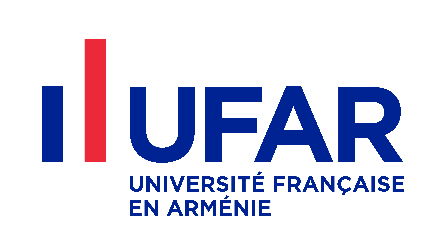 Dossier N°1. Prénom1. PrénomNomNomNomPatronymePatronymeDate de naissanceDate de naissanceDate de naissanceDate de naissance_ _ /_ _ /  19_ __ _ /_ _ /  19_ __ _ /_ _ /  19_ __ _ /_ _ /  19_ _Lieu de naissanceLieu de naissanceLieu de naissanceLieu de naissance_ _ /_ _ /  19_ __ _ /_ _ /  19_ __ _ /_ _ /  19_ __ _ /_ _ /  19_ _PhotoPhotoNationalitéNationalitéNationalitéLieu de résidenceLieu de résidenceLieu de résidenceLieu de résidenceAdresse en ArménieAdresse en ArménieAdresse en ArménieAdresse en ArménieAdresse en ArménieAdresse en ArménieAdresse en ArménieTéléphone  fixe :                                           portable :                      Courriel :Téléphone  fixe :                                           portable :                      Courriel :Téléphone  fixe :                                           portable :                      Courriel :Téléphone  fixe :                                           portable :                      Courriel :Téléphone  fixe :                                           portable :                      Courriel :Téléphone  fixe :                                           portable :                      Courriel :Téléphone  fixe :                                           portable :                      Courriel :Téléphone  fixe :                                           portable :                      Courriel :Téléphone  fixe :                                           portable :                      Courriel :Téléphone  fixe :                                           portable :                      Courriel :Téléphone  fixe :                                           portable :                      Courriel :Téléphone  fixe :                                           portable :                      Courriel :Téléphone  fixe :                                           portable :                      Courriel :Téléphone  fixe :                                           portable :                      Courriel :Téléphone  fixe :                                           portable :                      Courriel :Téléphone  fixe :                                           portable :                      Courriel :Téléphone  fixe :                                           portable :                      Courriel :Sexe     Masculin     Masculin     Masculin     Masculin     Masculin    Féminin    Féminin    FémininCitoyennetéCitoyennetéCitoyennetéCitoyenneté     Masculin     Masculin     Masculin     Masculin     Masculin    Féminin    Féminin    FémininCommissariat :Commissariat :Commissariat :Commissariat :Commissariat :Passeport N°Acte de naissance N°Master de FinanceMaster de Marketing et VenteMaster de Droit international, droit privé international et comparé      AnnéeNom et adresse de l’établissement Domaine de spécialisationDiplôme(s), titre(s) obtenu(s)AnnéesNom et adresse de l’établissementDernier certificat obtenuDernier certificat obtenuIntituléCertificat N°Date de délivranceLanguesLuEcritParléComprisArménienFrançaisAnglaisAutre ____________________________WordExcelPowerPointAutres AnnéeNom et adresse de l’établissement FonctionResponsabilitésAnnéeLieuFonction(s) occupée(s), responsabilités  Par le site Internet____________________________ Par un enseignant de l’UFAR Par un ou des journaux____________________________ Par un étudiant de l’UFAR Par des publications sur les établissements d’enseignement  supérieur  Par des publications sur les établissements d’enseignement  supérieur  Par une entreprise travaillant avec l’UFAR Un de vos proches vous en a parlé Autre (précisez) ____________________________ Par des émissions ou des publicités à la radio  Par des émissions ou des publicités à la radio  Par une entreprise travaillant avec l’UFAR Un de vos proches vous en a parlé Autre (précisez) ____________________________ Par des émissions ou des publicités télévisées Par des émissions ou des publicités télévisées Par une entreprise travaillant avec l’UFAR Un de vos proches vous en a parlé Autre (précisez) ____________________________ Lors de l’une des Journées Portes ouvertes de l’UFAR  Lors de l’une des Journées Portes ouvertes de l’UFAR  Par une entreprise travaillant avec l’UFAR Un de vos proches vous en a parlé Autre (précisez) ____________________________Signaturedate__ __ / ____________________ / 2022Documents à fournir :Formulaire d’inscription dûment complétéPhotocopie d’attestation de fin d’études secondairesDocuments attestant d’un niveau de 4 années d’études postérieures au diplôme de fin d’études secondaires (Attestat) (relevés de notes, plans de cours, copies de diplômes ou de certificats)Certificats de travail en cas d’expérience professionnelle (actuelle ou antérieure)CV en français et en arménienLettre de motivation en français et en arménienDocuments attestant du niveau de françaisPhotocopies des pages 2, 3 et 5 du  passeport dont l’original doit être présenté lors du dépôt de candidatureLivret militaire1 photo 3 x 4Reçu de paiement numéroté et daté des frais de dossier (25 000 AMD) Cette somme est déductible des frais de scolarité en cas d’admission, remboursable en cas de non-admission mais non remboursable en cas de désistement.                Dossier reçu par : _________________________________    ___  / ___  /  2022